PRIRODOSLOVNO-GRAFIČKA ŠKOLA Perivoj Vladimira Nazora 3KLASA:  602-03/20-01/91UR.BROJ:  2198-1-63-20-01Zadar, 25. svibnja 2020.Na temelju  čl. 117 Statuta škole, a u vezi s odredbama Zakona o fiskalnoj odgovornosti (NN111/18) i Uredbe o sastavljanju i predaji Izjave o fiskalnoj odgovornosti i izvještaja o primjeni fiskalnih pravila (NN 95/19),  d o n o s i m PROCEDURU UPRAVLJANJA I RASPOLAGANJA NEKRETNINAMA  	II.  Ovom Procedurom se utvrđuju  postupci  stjecanja, raspolaganja  i  upravljanja   nekretninama, sudjelovanje u oblikovanju prijedloga prostornih rješenja za nekretnine, tekućeg i investicijskog održavanja nekretnina, reguliranje vlasničkopravnog statusa nekretnine, ustupanje na  korištenje ustanovama i pravnim osobama za obavljanje poslova od javnog interesa te obavljanje drugih aktivnosti i poslova u skladu s propisima. II. 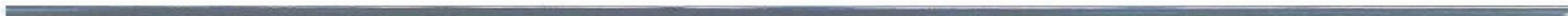 III. Ova Procedura stupa na snagu danom donošenja, a objavit će se na oglasnoj ploči  i Web stranici Škole. Ravnatelj: Tomislav Grbin, dipl.ing. -  web stranica škole-  računovodstvo-  pismohranaAKTIVNOST ODGOVORNOST ROK POPRATNI DOKUMENTI AKTIVNOST ODGOVORNOST IZVRŠENJE POPRATNI DOKUMENTI Evidencije o nekretninama - sve nekretnine evidentirane su u poslovnim knjigama, -Iskazivanje vrijednosti zemljišta,  građevinskog objekta - školske zgrade, imovine u pripremi i druge imovine  Ravnatelj,  voditelj računovodstva Krajem godine Popisne liste i knjigovodstveno stanje Promjene u vrijednosti i vrsti imovine -upravljanje i raspolaganje prostorima škole,   -dogradnja, investicijsko održavanje, svrha i opis planiranih troškova, ponude izvođača ili procjene troška  Ravnatelj, Tajnik,  voditelj računovodstva Tijekom godine Pribavljanje odobrenja osnivača Troškovnik izrađen od osnivača Ostvarivanje prihoda od najma nekretnina - voditi podatke o prihodima od najma, - analiza mogućnosti unajmljivanja zemljišta, hola na ulazu u zgradu  Ravnatelj Tajnik Tijekom godine Zapisnik dogovora svih ravnatelja u zgradi, Ugovor potpisan od strane svih ravnatelja Suglasnost osnivača Najam hodnika škole  Ravnatelj Po potrebi Ugovor o plakatiranju zidova, Ugovor o najmu aparata za tople napitke Proces obveze popisa, usklađivanja stanja imovine Ravnatelj,  Tajnik voditelj računovodstva Krajem godine Odluka o popisu, Zapisnik o izvršenom popisu imovine 